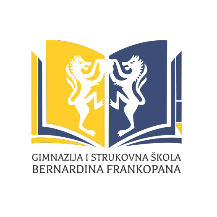 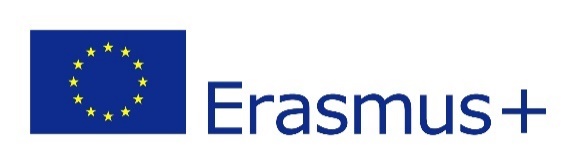 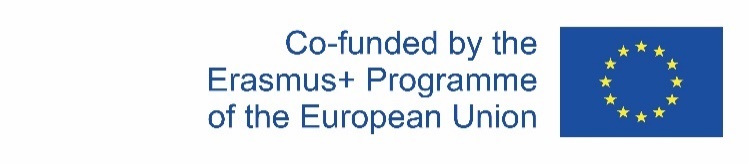 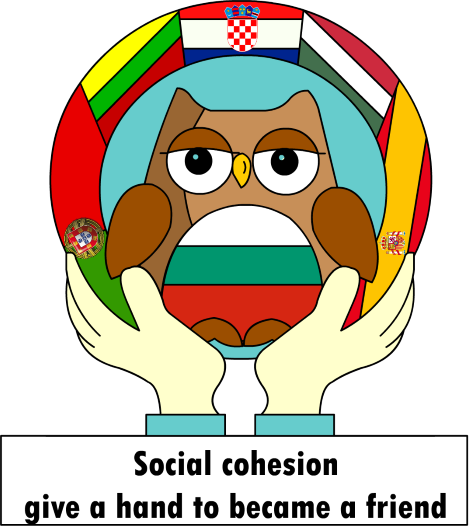 GIMNAZJA I STRUKOVNA ŠKOLA BERNARDINA FRANKOPANA,OGULIN, CROATIASTRUGA 3, 47 300 OGULINAGENDAOGULIN, CROATIA14.03.2022. – 18.03.2022.Day 1. – 13.03.2022. – Arrival – Croatia; Zagreb – Ogulin Day 2. – 14.03.2022.- Hotel Frankopan – Breakfast/Host family- 11:00 – Opening ceremonyHymn of the Republic of Croatia and the European UnionWelcome speechesPresentation of the partners of the project participants (5 minutes per country)Exhibition of cultural things from home countries – School hallway – International Art CornerParetnt meeting - Local food (lunch) – School hallway cooperation with local people and pressRadio OgulinOg portalOgulin.eu13:00 - Cultural awareness – Sport-cultural games 15:00 city tour with Sabina – Turistička zajednica Grada OgulinaKUD Klek, Ogulin – 16:00KUD Sv. Juraj Zagorje Ogulinsko – 16:30Ogulinske mažoretkinje, Društvo naša djeca – 16.00Free time- Dinner – own organization (Hotel Frankopan, Stross, Pizzeria Bonino, Pizzeria Antica…)Day 3. – 15.03.2022.- Hotel Frankopan – Breakfest/Host family- Teacher meeting – list of participant, plan - 09:00 – Hikking to a mountain Klek in natural environment with music for inceasing mental happinesHGSS – Croatian mountain rescue service – lesson - Lunch – sandwiches (pareents – host family) – Klek Hrvatsko planinarsko društvo Klek, Ogulin - Free time - Dinner – own organization (Hotel Frankopan, Stross, Pizzeria Bonino, Pizzeria Antica…)Day 4. – 16.03.2022.- Hotel Frankopan – Breakfest/Host family- Teacher meeting – list of participant, plan- 09:30 – Ogulin – Glagoljica u gostima – Obrtnička i tehnička škola – How to increase multilingualism? - 10:00 – Ogulin – Market DayFree time- 11:30 – School Language Class – School – Web dictionary Anti stress activities – Dont hate mediate Zumba – Društvo za sportsku rekreaciju, Ogulin - Lunch – own organization (Hotel Frankopan, Stross, Pizzeria Bonino, Pizzeria Antica…)- 14:00 – Ogulin – City14:00 MuseumHistory lesson – Laboratory of ideas – MuseumFrankopanska garda – photos and lesson about Bernardin Frankopan15:00 Fairtale hausDance festival + CertificateFree time - Dinner – Ogulin – Hotel Frankopan – for teachers Day 5. – 17.03.2022.- Hotel Frankopan – Breakfest/Host family- Teacher meeting – list of participant, plan- 08:30 – excursion – Plitvička jezeraLunch (own organization – all together) – Plitvička jezeraICT workshop – photos and videos – Video about hiking and autdoor activities Free time KUD “Tounjčica”, Tounj- Dinner – own organization (Hotel Frankopan, Stross, Pizzeria Bonino, Pizzeria Antica…)Day 6. – 18.03.2022.- Hotel Frankopan – Breakfest/Host family- Teacher meeting – list of participant, plan- 08:30 – excursion – ZadarWorkshop on democratic inclusion: How students can contribute to democratic inclusion at schools Free timeCity tour - Lunch – Zadar – own organization (all together)- Dinner – own organization (Hotel Frankopan, Stross, Pizzeria Bonino, Pizzeria Antica…)Day 7. – 19.03.2022.- Departure – Croatia, Ogulin, Zagreb 